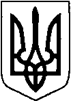 КИЇВСЬКА ОБЛАСТЬТЕТІЇВСЬКА МІСЬКА РАДАVІІІ СКЛИКАННЯСЬОМА  СЕСІЯПРОЄКТ РІШЕННЯ   24 червня 2021 р.                                                                       №      - 07 -VIIІІнформація начальника відділення поліції №3 Білоцерківського РУП ГУНП в Київській області про станзаконності, боротьби зі злочинністю, запобігання і протидії корупції, охорони громадського порядку на території Тетіївської міської ради у І півріччі 2021 року    Заслухавши інформацію начальника  відділення  поліції №3 Білоцерківського РУП ГУНП в Київській області про стан законності,   боротьби зі злочинністю, запобігання і протидії корупції, охорони громадського порядку на території Тетіївської територіальної громади  у І півріччі 2021 року , відповідно до пункту 40 частини 1 статті 26 Закону України «Про місцеве самоврядування в Україні»,  Тетіївська міська рада                                         В И Р І Ш И Л А :1. Інформацію  начальника  відділення поліції №3 Білоцерківського РУП     ГУНП в Київській області про стан законності,   боротьби зі злочинністю,      запобігання і протидії корупції, охорони громадського порядку на території      Тетіївської ОТГ взяти до відома.2. Тетіївському  відділенню  поліції №3 Білоцерківського РУП      ГУНП в Київській області:передбачити здійснення спільного патрулювання на вулицях,  територіях дошкільних та навчальних закладів, а також у місцях можливої появи порушників, у розважальних закладах, участь  у забезпеченні охорони публічного порядку під час проведення масових заходів ( бари, кафе, дискотеки тощо)  з метою недопущення розповсюдження в них наркотичних засобів та розпиття алкогольних напоїв неповнолітніми ; забезпечувати  дотримання протиепідемічних заходів та адміністративної  і кримінальної відповідальності за їх порушення різними суб’єктами на території міста та старостинських округів.3. Контроль за виконанням рішення покласти на депутатську комісію     з  питань Регламенту, депутатської етики, забезпечення діяльності         депутатів та контролю за виконанням рішень міської  ради та її        виконавчого комітету, дотримання законності та правопорядку.        Міський голова 		         		           Богдан БАЛАГУРА